Kendal Town Council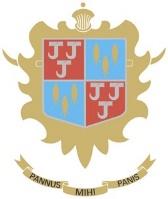 Town Hall, Highgate, Kendal LA9 4EDwww.kendaltowncouncil.gov.ukMinutes of a meeting of the Planning Committee held on Monday, 7 November 2022, at 6.30 p.m., in the Council Chamber at the Town Hall, Highgate, Kendal.In Attendance: Chris Bagshaw (Town Clerk) and Inge Booth (Democratic Services Assistant).P75/2022 	ApologiesThere were no apologies for absence, all Members of the Committee being present.P76/2022	Declarations of InterestNo declarations of interest were raised.P77/2022	Exclusion of Press and Public (Public Bodies Admission to Meetings Act 1960)No issues were considered for exclusion.P78/2022	Minutes of the Previous MeetingResolved: To receive and accept the minutes of the previous meeting of the Planning Committee held on 17 October 2022 and to authorise the Chair to sign them as a true record.P79/2022	Planning Process and IssuesThe Town Clerk referred to Minute No.P72/2022 of the minutes of the meeting of the Committee held on 17 October 2022 and consideration of suitable wording for a motion to Full Council on the Town Council’s position on second homes and holiday lets within Kendal.  He informed Members that the motion had been drafted, however, required some further changes, and that it would be included on the agenda for the next meeting of the Planning Committee.  Cllr A Campbell undertook to send the latest draft of the motion to the Town Clerk to circulate by email to Members.Members welcome a suggestion from the Chair regarding the production of a checklist containing a set of relevant points for discussion during consideration of all large housing developments in order to ensure that everything was taken into account by the Committee in each case.The Committee gave consideration to options for planning training and as to whether this should be delivered through CALC or if something more bespoke delivered by planning officers was required.  The fact that the Westmorland & Furness Council would shortly be responsible for planning issues was raised and that it may be appropriate for training to wait until then, however, the Chair was of the opinion that it would still be of value in the shorter term.The Town Clerk drew attention to the Land Allocations Consultation, the deadline for comments on which would shortly pass, details having not been clearly visible on the District Council’s website.  All town and parish councils, however, were being allowed some leeway in making their submissions, and the Chair and Town Clerk, therefore, went through the sites and asked for comments from the Committee.  Most of the new allocations were in either Natland or Helsington and so were mainly outside of Kendal, and they drew attention to the relevant areas within Kendal.  The Chair undertook to email to Members his recent focus article and pointed out that the Committee could seek for specific sites to be removed from the plan if Members so wished.  He further stated that he had already liaised with Councillor S Long for her to work on comments on the 2021 sites, as they had already worked on the same for the 2020 call for sites.  The Town Clerk undertook to contact the relevant officer at the District Council and to inform him that the Town Council wished to put forward comments which would be late in arriving.Resolved:(1)	To note the verbal update.(2)	Cllr A Campbell to send to the Town Clerk the latest version of the motion to Full Council on the Town Council’s position on second homes and holiday lets within Kendal, the Town Clerk to forward the wording to all Members of the Planning Committee, with an item on consideration of the motion to be included on the agenda for the next meeting of the Committee.(3)	The Town Clerk to prepare a checklist containing a set of relevant points for discussion during consideration by the Committee of all large housing developments.(4)	The Chair to email to Members his recent focus article.(5)	The Town Clerk to contact the relevant officer at the District Council advising that the Town Council wishes to put forward comments which will be late in arriving.P80/2022	Kendal Town Council Flood Relief Scheme Working GroupCllr J Cornthwaite, Chair of the Kendal Town Council Flood Relief Scheme Working Group, informed the Committee that a virtual meeting of the Group had been held on 26 October 2022, the minutes of which would be included on the agenda for the next meeting of the Planning Committee.  The Environment Agency had provided an update by powerpoint, including a good set of slides of the entire corridor.  Cllr Cornthwaite informed Members that there would be a gathering after the meeting on 7 December 2022 at the Flood Hub.  He provided details in relation to the work on Aynam Road which was due to start at the end of November.  He reported that disappointment had been expressed with regard to the fact that the works at Waterside had not been fully completed.Resolved:(1)	To note the verbal update.(2)	The minutes of the meeting of the meeting of the Kendal Town Council Flood Relief Scheme Working Group held on 26 October 2022 to be included on the agenda for the next meeting of the Planning Committee.P81/2022	Planning ApplicationsThe Committee considered the Planning Applications shown in Appendix 1 to these minutes.Resolved: To submit the recommendations in Appendix 1 to these minutes to the Planning Authority.The meeting closed at 7.35 p.m.Cllr A CampbellPresentCllr A FinchPresentCllr J CornthwaitePresentCllr H Ladhams (Vice-Chair)PresentCllr L EdwardsPresentCllr D MilesPresentCllr D EvansPresentCllr D Rathbone (Chair)Present